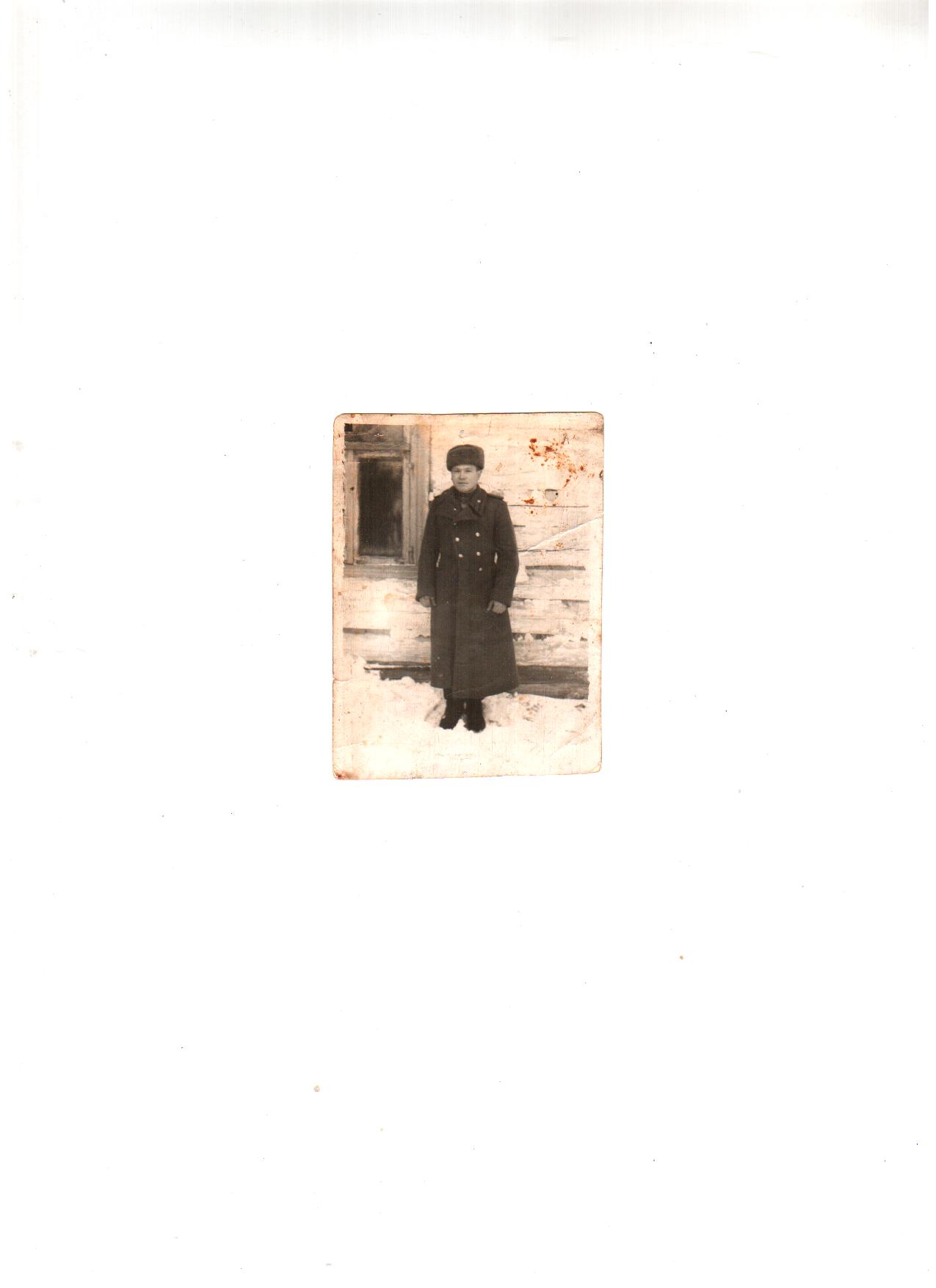 Меньшиков Андрей Максимович   Меньшиков Андрей Максимович родился 16 июля 1915 года. Действительную службу проходил в Авиационном полку с сентября 1937 года до декабря 1940 года. После службы по заключению командования части, в военное время должен использоваться мотористом авиации.    В июле 1941 год, когда началась Великая Отечественная война, он был призван в авиационно-истребительский полк в качестве моториста. Меньшиков Андрей Максимович готовил к боевому заданию самолеты. На его плечах лежала огромная ответственность – каждый самолет, вылетающий на боевое задание должен быть в полном порядке. Каждый раз моторист Меньшиков с глубоким волнением дожидался возвращения самолетов.    Заниматься ремонтом самолетов приходилось под вражеским огнем. С неба постоянно бомбили немецкие мессершмитты.     По воспоминаниям Андрея Максимовича был такой случай. На территорию аэродрома пробрался немецкий шпион. Сержант Меньшиков находился в наряде. По нему немец открыл огонь. Пуля прострелила шапку насквозь, но голову не задела.  Меньшиков поднял тревогу, шпион был задержан. Командование наградило Андрея Максимовича двухнедельным отпуском.    Война для Меньшикова Андрея Максимовича закончилась в октября 1945 года.    Был награжден медалями: «За боевые заслуги», «За Победу над Германией». В его арсенале множество и других наград, в том числе и в послевоенное время.   Умер Меньшиков Андрей Максимович 10 апреля 2008 года. В последние дни перед смертью говорил, что часто стал видеть во сне поле боя, на котором сам когда-то воевал против немецко-фашистских.    (Записано со слов дочери, Амбражейчик Раисы Андреевны, проживающей в с. Великорецкое по сей день)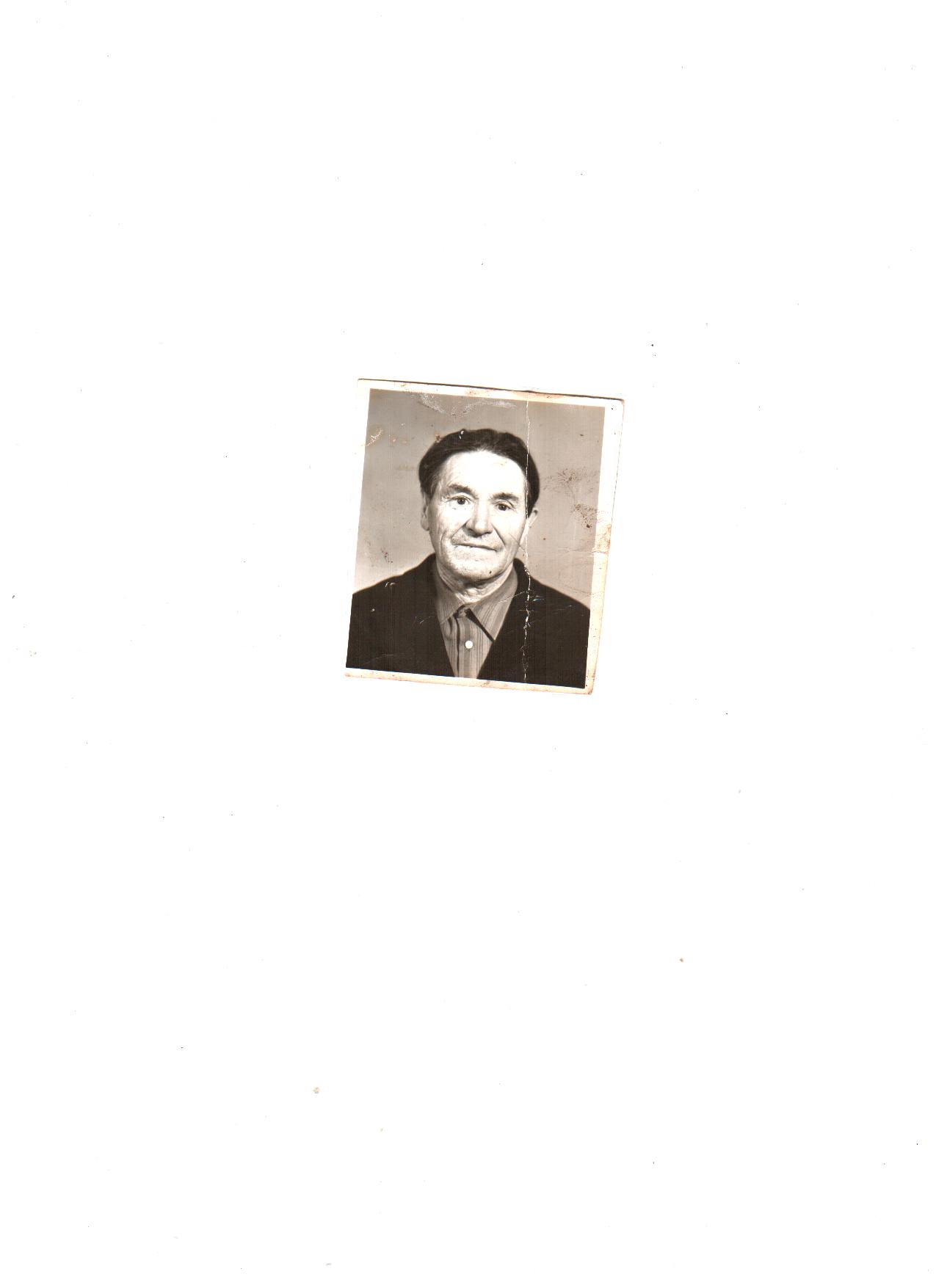 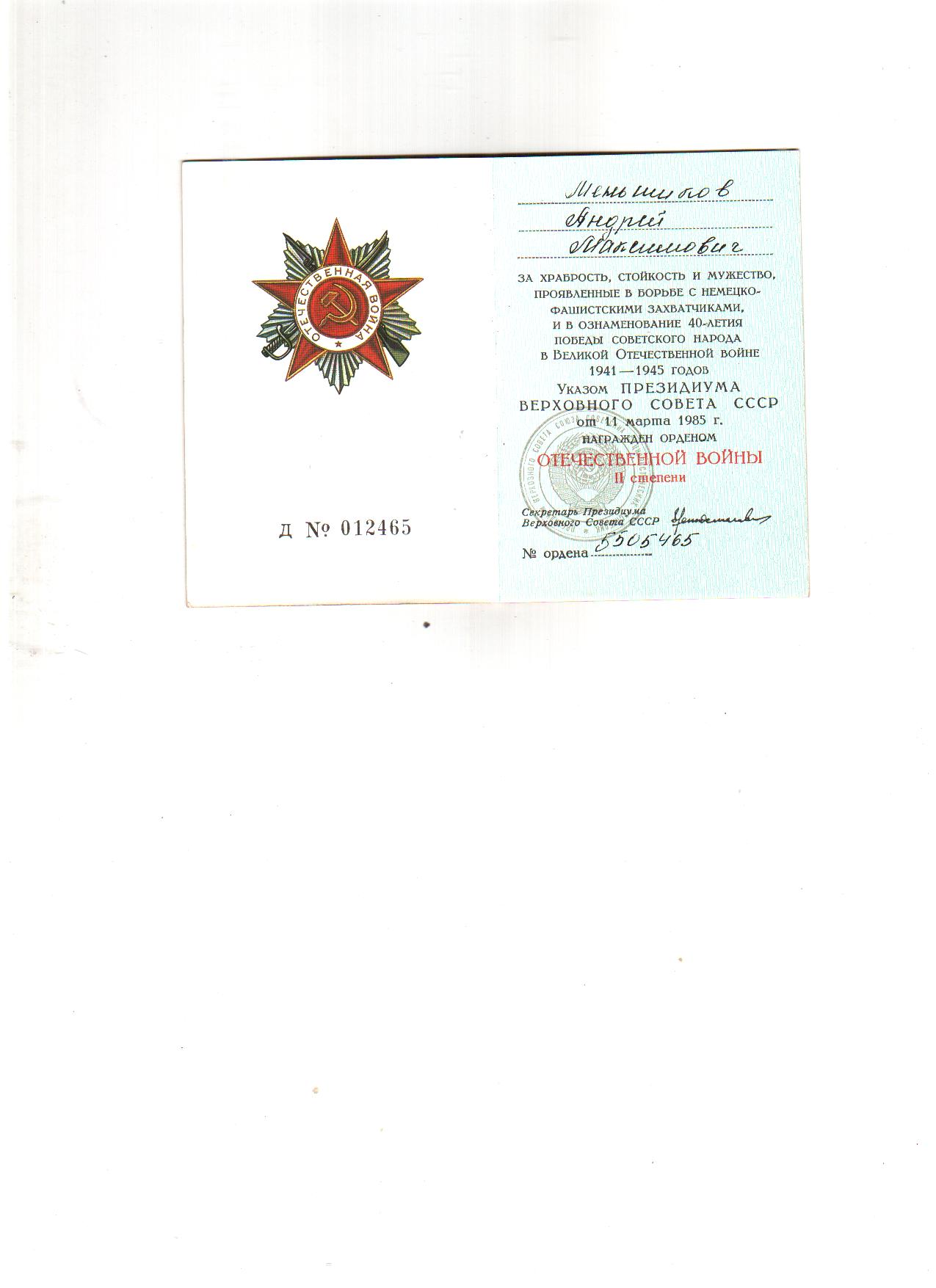 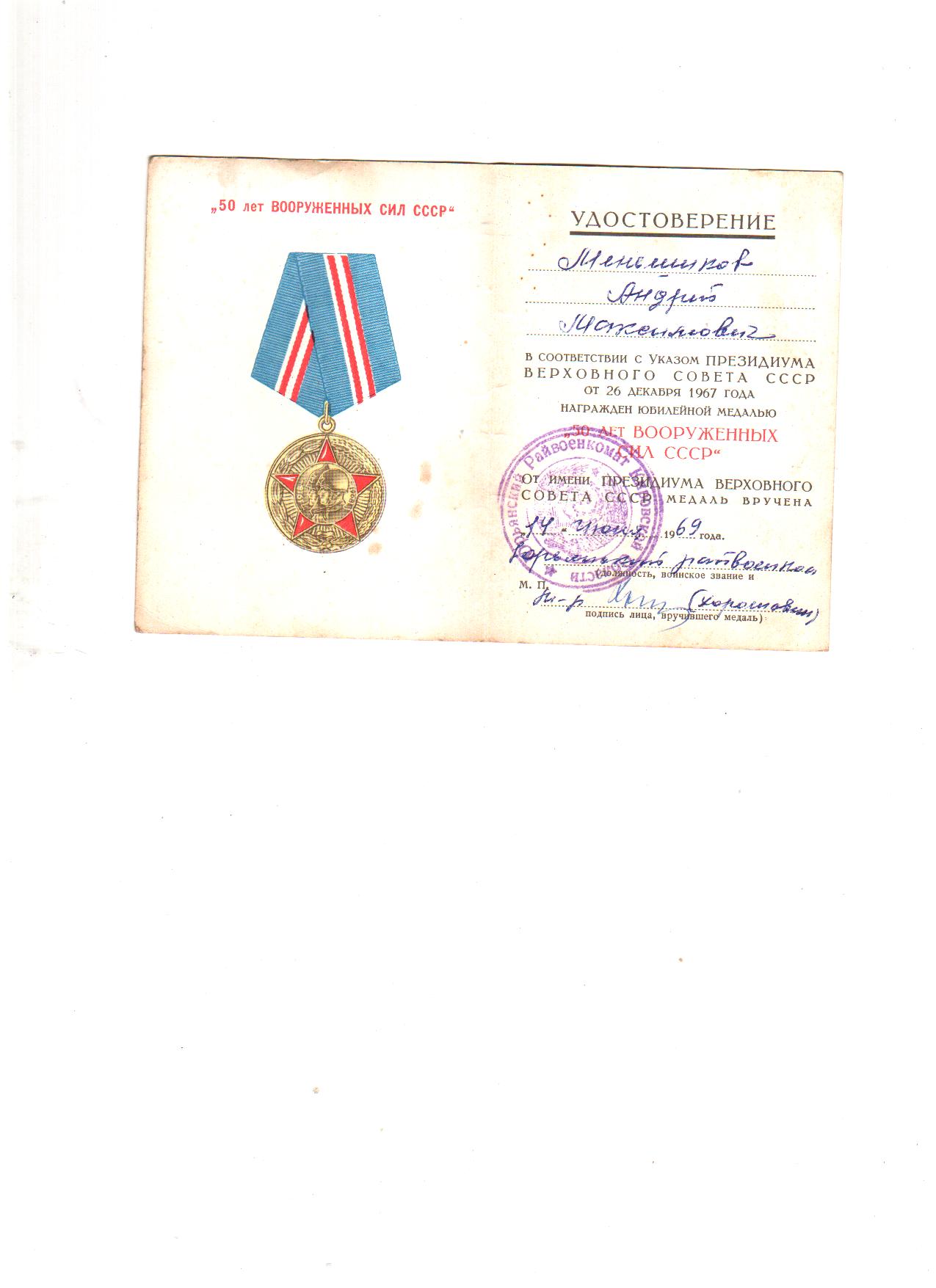 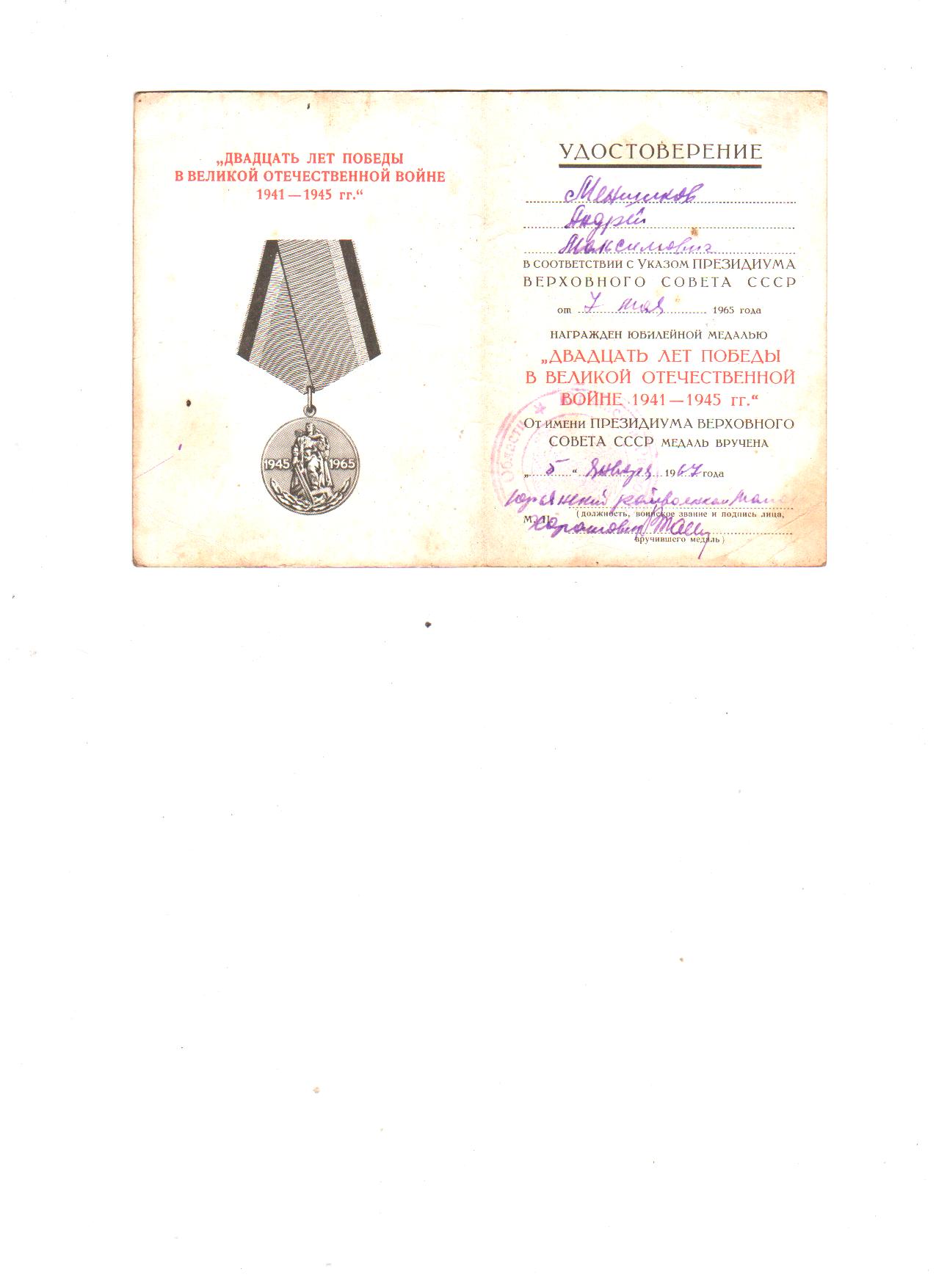 